Základní informace k Žádostem obchodníků a výrobců dodávajících elektřinu/plyn o kompenzace poskytované na dodávku elektřiny a plynu za stanovené cenyLegislativní podkladyZákon č. 287/2022 Sb., kterým se mění zákon č. 458/2000 Sb., o podmínkách podnikání a o výkonu státní správy v energetických odvětvích a o změně některých zákonů (energetický zákon), ve znění pozdějších předpisů, a zákon č. 265/1991 Sb., o působnosti orgánů České republiky v oblasti cen, ve znění pozdějších předpisůZákon č. 458/2000 Sb., o podmínkách podnikání a o výkonu státní správy v energetických odvětvích a o změně některých zákonů (energetický zákon), ve znění pozdějších předpisů Nařízení vlády č. 5/2023 o kompenzacích poskytovaných na dodávku elektřiny a plynu za stanovené ceny, ve znění pozdějších předpisů (dále Nařízení na dodávku).Seznam použitých zkratekObchodník		držitel licence na obchod s elektřinou nebo plynem s platnou smlouvou o zúčtování odchylek nebo o přístupu do CS OTE nebo  výrobce elektřiny nebo výrobce plynu (viz kapitola 8), který dodává elektřinu nebo plyn do odběrného místa zákazníka a který si zajistil prostřednictvím registrace přístup k možnosti podávat žádosti o kompenzace poskytované na dodávku elektřiny a plynu za stanovené ceny OTE 			OTE, a.s.  (operátor trhu)OPM			odběrné a předávací místo registrované v informačním systému OTEOperátor trhu		OTE, a.s.EZ			Energetický zákon, viz výše Kapitola 1, písm.bCS OTE			Informační systém operátora trhuPověřená osoba	Osoby s oprávněním „Správa vlastních údajů RÚT“, tedy osoby, které jsou v sekci Registrace → Kmenová data po rozkliknutí Seznamu osob zobrazeny tučným písmemPřístup na žádosti o kompenzaci na dodávku elektřiny/plynuPřístupová práva, která registrovaným uživatelům CS OTE umožní administrovat předmětné žádosti, budou automaticky přidána všem Pověřeným osobám (administrátorům). Pověřená osoba může následně přiřadit příslušné oprávnění i dalším uživatelům CS OTE v jejich uživatelském nastavení (Registrace -> Kmenová data -> Seznam osob -> výběr příslušného uživatele -> záložka Činnosti -> přidání činnosti „Zastropování cen“).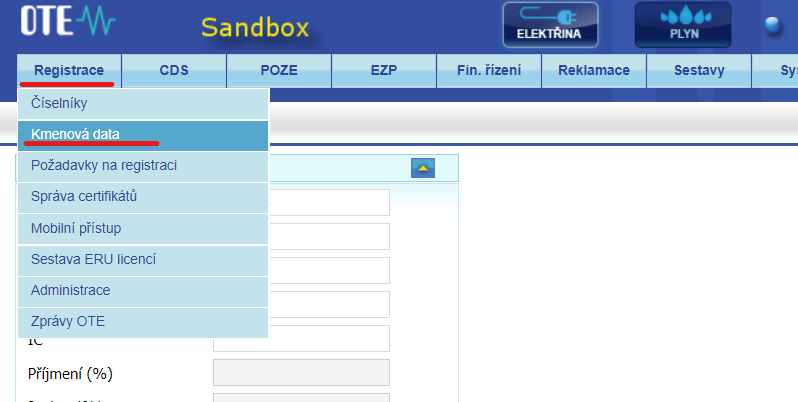 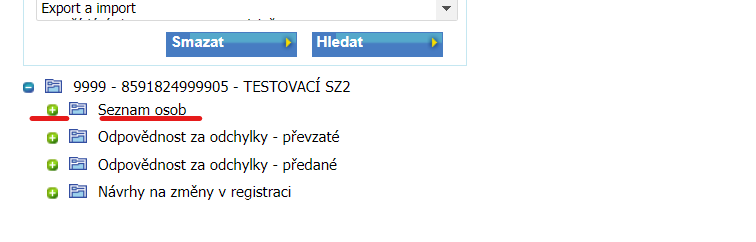 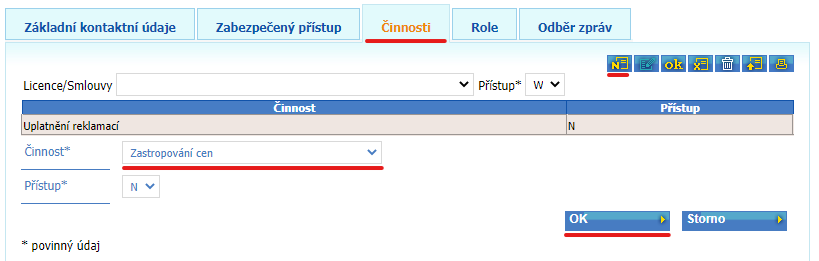 Příslušné odkazy na informace ke správě uživatelských účtů jsou uvedeny níže:Návod na správu uživatelských účtů - zde.Návod na registraci veřejného certifikátu – zde. Žádosti obchodníků s elektřinou/plynem, případně výrobců, o kompenzace poskytované na dodávku elektřiny/plynu za stanovené cenyTermín pro podání a náležitosti žádosti o úhradu prokazatelné ztráty a přiměřeného zisku Obchodník s elektřinou nebo plynem, který dodává elektřinu nebo plyn do odběrného místa za stanovenou cenu, podává žádost o úhradu měsíční kompenzace operátorovi trhu za uplynulý kalendářní měsíc do čtrnáctého pracovního dne po skončení kalendářního měsíce,  a to za podmínek uvedených v Nařízení na dodávku.První žádosti v roce 2023 se podávají v období 1. – 24. dubna za leden, únor a březen 2023, a to samostatně pro každý měsíc, za podmínek uvedených v Nařízení na dodávku. Nepodal-li obchodník s elektřinou nebo plynem žádost o úhradu měsíční kompenzace za jeden nebo více po sobě následujících kalendářních měsíců předcházejících kalendářnímu měsíci, za který obchodník s elektřinou nebo plynem podává žádost o úhradu měsíční kompenzace, musí obchodník s elektřinou nebo plynem se žádostí podat samostatně všechny chybějící žádosti za všechny tyto předcházející kalendářní měsíce od ledna 2023, a to v chronologickém pořadí. Pokud za některý z kalendářních měsíců nepožaduje obchodník finanční kompenzaci, tak v žádosti zaškrtne „checkbox“ (viz screenshot níže) pojmenovaný: „V případě zaškrtnutí bude formulář sloužit pouze pro poskytnutí údajů ERÚ za vynechané měsíce bez finančního vypořádání žádosti“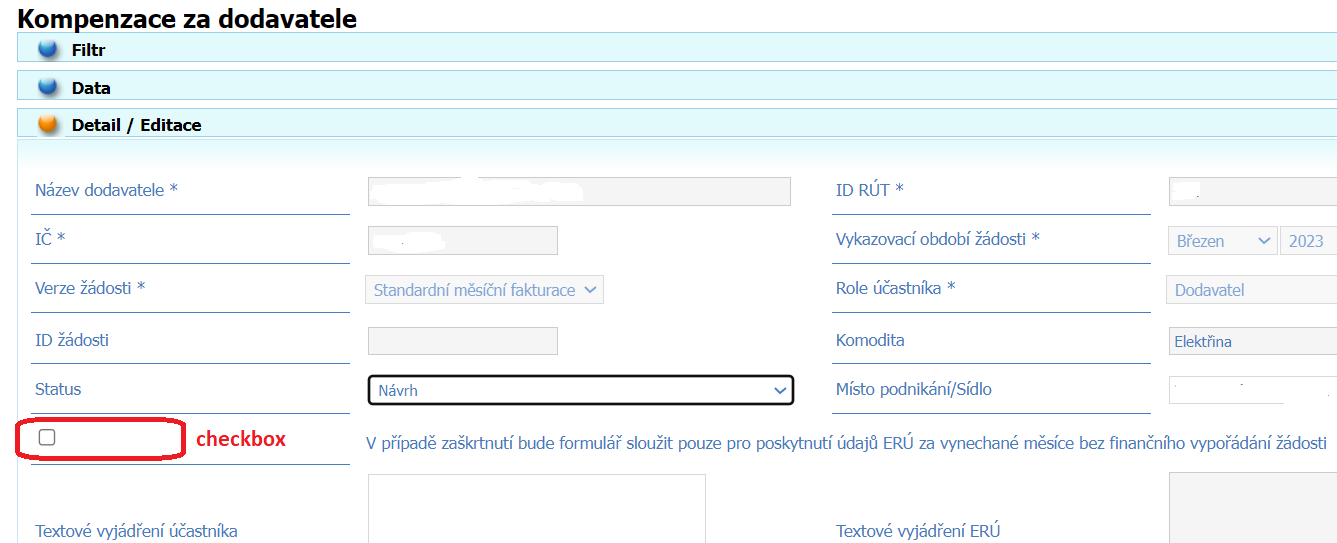 Náležitosti žádosti o kompenzaci poskytované na dodávku elektřiny a plynu (úhradu prokazatelné ztráty a přiměřeného zisku) jsou popsány v § 10 Nařízení na dodávku.Vzor podání žádosti obchodníka/výrobce elektřiny nebo plynu o kompenzaci poskytovanou na dodávku elektřiny nebo plynu Žádosti se podávají prostřednictvím portálu CS OTE v sekci CDS zvlášť za komoditu elektřina a plyn, postupem podle § 10 Nařízení na dodávku, tedy: CDS => Kompenzace cen elektřiny => Za dodavatele CDS => Kompenzace cen plynu => Za dodavateleOtevření formuláře pro podání žádosti se provede prostřednictvím tlačítka „N“ (Nové) – viz screen: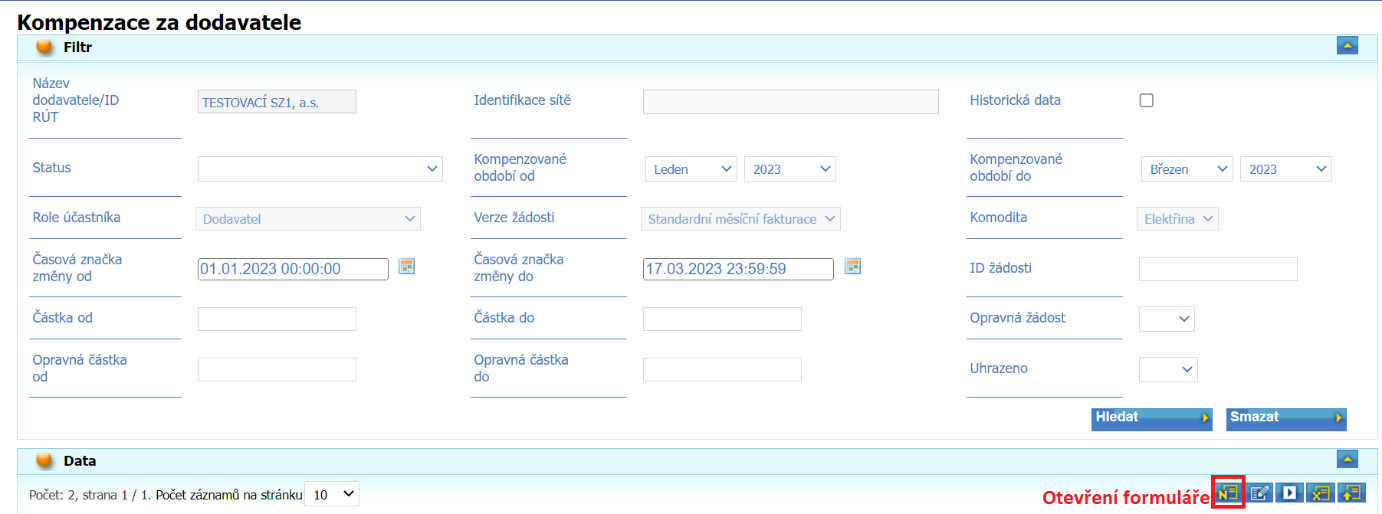 Objeví se základní obrazovka, kde v sekci Detail/Editace bude mít účastník (dodavatel) k dispozici tyto položky:Název dodavatele – bude předvyplněno dle přihlášeného účastníka, needitovatelná položkaID RÚT – bude předvyplněno dle přihlášeného účastníka, needitovatelná položkaIČ  – bude předvyplněno dle přihlášeného účastníka, needitovatelná položkaVerze žádosti - bude předvyplněno dle charakteru žádosti, v tomto případě jako „standardní měsíční fakturace“; needitovatelná položkaRole účastníka - bude předvyplněno dle role žádajícího účastníka, v tomto případě jako „Dodavatel“; needitovatelná položkaVykazovací období žádosti – editovatelné pole, účastník musí vyplnit období, za které podává žádost Po vyplnění vykazovacího období žádosti (viz krok 1 na screenu níže) účastník stisknutím tlačítka „Vyplnit žádost" (viz krok 2 na screenu níže) otevře formulář pro zadání nové žádosti: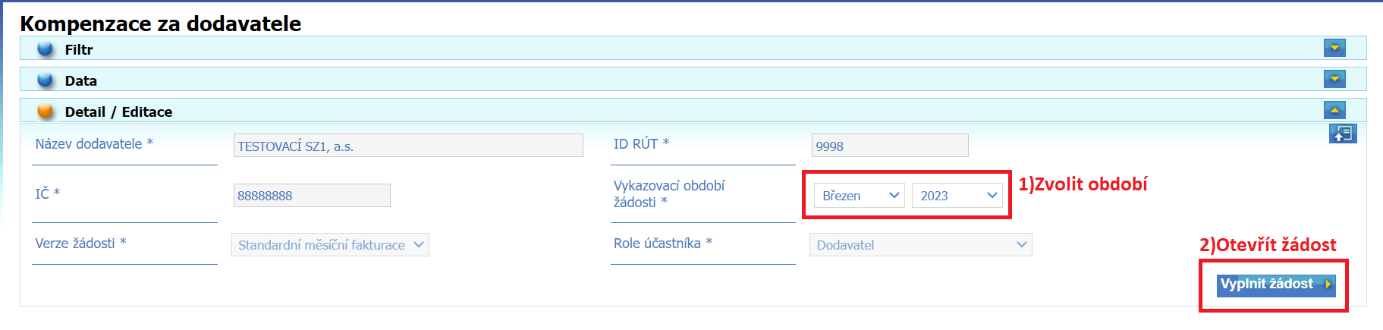 Po otevření nové žádosti bude mít účastník editovatelné pouze položky:Status – účastník zadávající žádost o kompenzaci poskytovanou na dodávku elektřiny si bude moci (před uložením žádosti) vybrat jednu ze dvou možností:Návrh – žádost zůstane v pracovní (rozpracované) verzi zadávajícího účastníka, účastník si ji může opakovaně změnit/editovat, neboť tato žádost ve stavu „Návrh“ nebude předána k dalšímu zpracování v CS OTE do doby, než účastník v žádosti změní status na „Ke zpracování v CS OTE“Ke zpracování v CS OTE - pro účastníka/dodavatele již needitovatelný status, pokud je žádost uložena s tímto statusem, je již připravena (předána) ke zpracování v CS OTE a k následnému review ERÚMísto/Sídlo podnikání - pole bude předvyplněno dle přihlášeného účastníka/dodavatele. Pole bude editovatelné a účastník údaj v tomto poli bude moci změnit.Zaškrtávací pole (checkbox): „V případě zaškrtnutí bude formulář sloužit pouze pro poskytnutí údajů ERÚ za vynechané měsíce bez finančního vypořádání žádosti“ - v případě zaškrtnutí bude formulář sloužit pouze pro poskytnutí údajů ERÚ za vynechané měsíce bez finančního vypořádání žádosti – tzn. tento checkbox slouží k doplnění údajů za měsíce pro které žadatel nepodal žádost o měsíční kompenzace a nepožaduje pro daný měsíc finanční kompenzaci.Textové vyjádření účastníka – (nepovinné) pole pro textové vyjádření/komentář přihlášeného účastníka (např. „Byla provedena oprava údajů v žádosti“)Příloha účastník – povinná položka, účastník podávající žádost o kompenzaci je povinen prostřednictvím této položky nahrát do CS OTE jako přílohu .zip soubor, který bude obsahovat podklady k žádosti dle příloh č. 8, případně 9 Nařízení na dodávku.Vzory CSV souborů požadovaných jako příloha žádosti o kompenzace naleznete na veřejných stránkách zde https://www.ote-cr.cz/cs/dokumentace/kompenzace v části „Kompenzace poskytované na dodávku elektřiny a plynu za stanovené ceny“.Důležité: Soubory dle příloh č. 8, případně 9 Nařízení na dodávku s vyplněnými údaji je nutné zkomprimovat do formátu .zip a následně .zip soubor nahrát (prostřednictvím tlačítek „Zvolit soubor“ a následně „Nahrát“) do přílohy příslušné žádosti !!! Pozor, vždy lze nahrát pouze jeden .ZIP soubor!!!Platí i pro nahrání jednoho CSV souboru, tento musí být rovněž nahrán ve formátu .ZIP.V případě nahrání nesprávného datového souboru do přílohy lze tento soubor pouze nahradit nahráním nového .ZIP souboru. Nahráním nového souboru je vždy nahrazen původně nahraný soubor.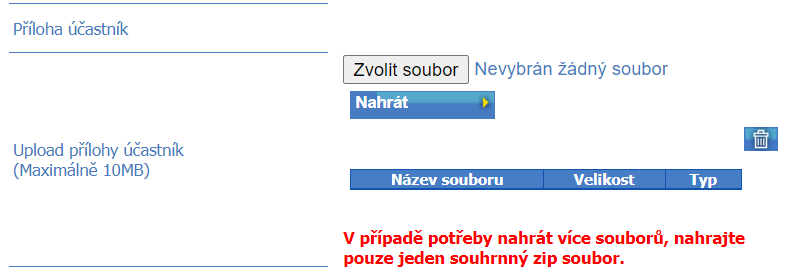 Obchodník vyplní žádost v rozsahu a ve struktuře podle přílohy č. 7 k Nařízení na dodávku, která je zobrazena ve formě tabulky přímo ve formuláři na OTE portále V případě již provedené výplaty mimořádné zálohy pro kalendářní měsíc, za který je žádost podávána, bude automaticky předvyplněna položka „Mimořádná záloha“ (řádek 214). Tato položka (řádek 214) bude obsahovat údaj o částce skutečně vyplacených finančních prostředků OTE danému účastníkovi ve formě mimořádné zálohy za daný měsíc.Dílčí částky jsou vyplňovány s přesností na 2 desetinná místa. Součtový řádek 217 („Měsíční kompenzace / součet řádků (209)+(215)+(216)-(214)“) je automaticky zaokrouhlen na celé Kč.Množství v MWh je vyplňováno s přesností na 1 desetinné místo Důležité: Vzhledem k rozsahu formuláře doporučujeme při vyplňování žádosti jako první nahrát .ZIP přílohu a uložit ji ve statusu Návrh, následně pokračovat ve vyplňování žádosti s průběžným ukládáním ve statusu Návrh, aby nedošlo ke ztrátě vyplněných dat z důvodu vypršení platnosti načtené webové stránky.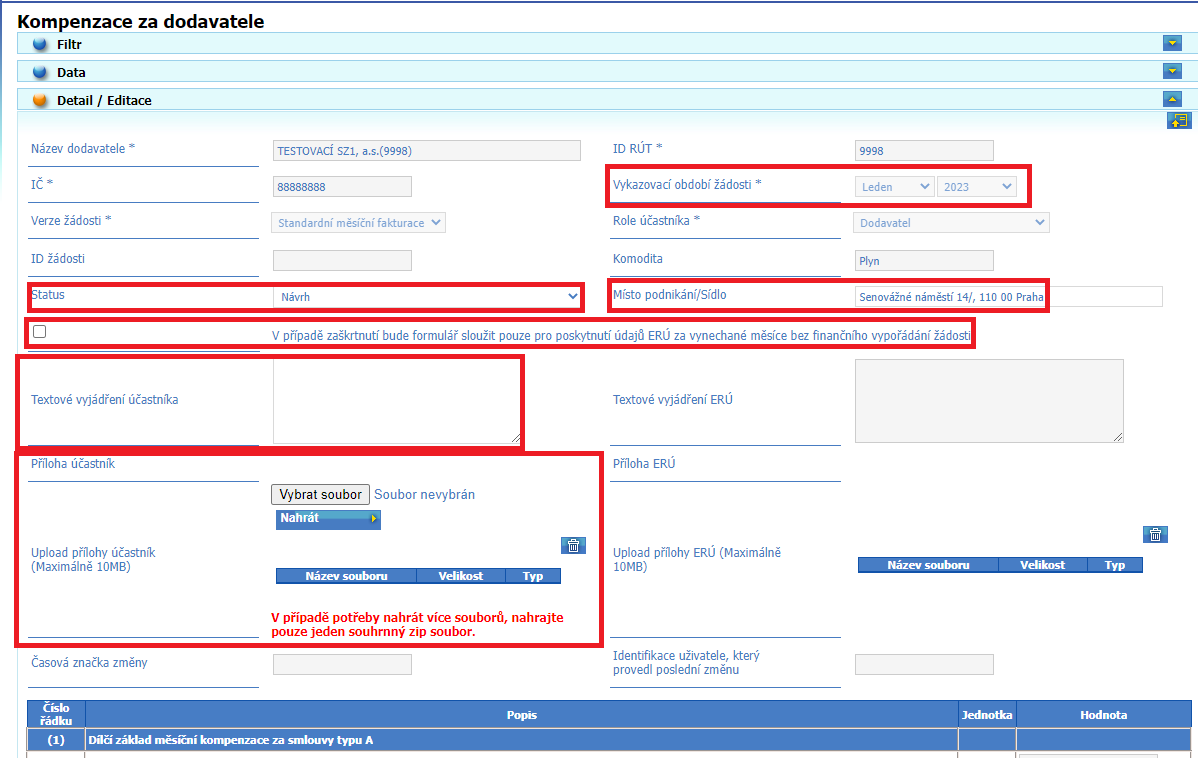 Níže je pro informaci přiložen excel soubor obsahující položky definované v Nařízení na dodávku v příloze 7, které se vyplňují v online formuláři na portále CS OTE:Po vyplnění editovatelných položek účastník uloží žádost prostřednictvím tlačítka „Uložit“ v dolní části formuláře buď ve stavu „Návrh“, nebo „Ke zpracování v CS OTE“ (viz položka Status).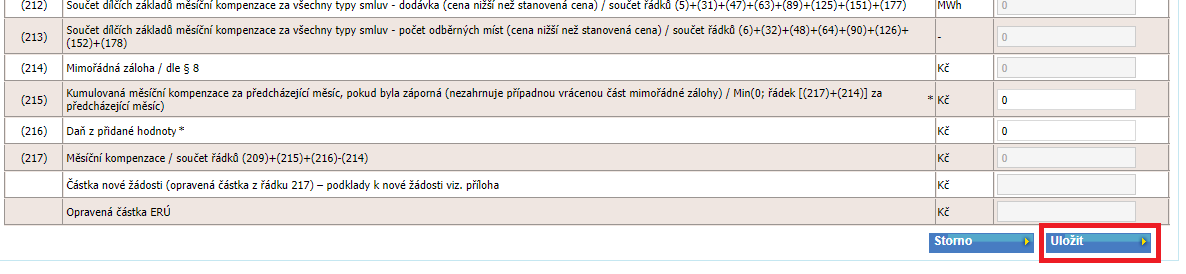 Před uložením žádosti účastník bude vyzván ke kontrole zadávané částky, potvrdí ji stisknutím tlačítka „Uložit“.Následující kalendářní den po 14. pracovním dni dojde ke změně statusu u podaných žádostí na status „Posuzování ERÚ“ s výjimkou žádostí, které mají zaškrtnutý checkbox „V případě zaškrtnutí bude formulář sloužit pouze pro poskytnutí údajů ERÚ za vynechané měsíce bez finančního vypořádání žádosti“, a žádostí s požadovanou zápornou kompenzací (záporná hodnota v řádku 217), u kterých dojde k změně na statusu na status „Podklady ERÚ“.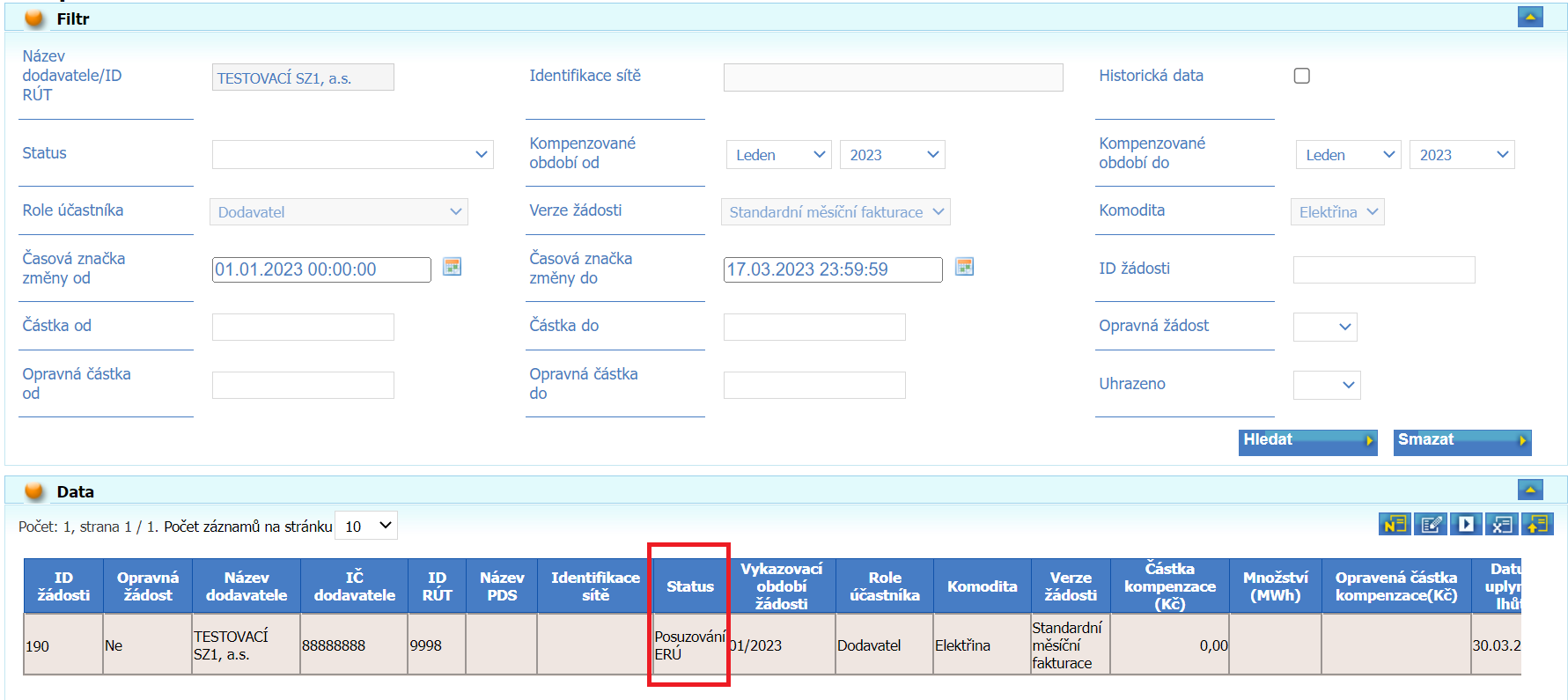 Pokud ERÚ vrátí účastníkovi žádost o kompenzaci k opravě údajů, účastníkovi se tato žádost zobrazí ve statusu „Odstraňování pochybností účastníkem“ (viz kapitola 6b)).Přístup obchodníka k žádostem a editace žádosti dle statusů (práce se žádostmi)Účastník/dodavatel u svých žádostíbude si moci zobrazit všechny své žádosti ve všech statusech,bude moci editovat pouze žádosti ve statusu „Návrh“ a „Odstraňování pochybností účastníkem“,bude moci editovat ve své žádosti pouze položky: Status , Místo/Sídlo podnikání, Textové vyjádření účastníka, Příloha účastník (vkládat/odstranit/změnit přílohu) a tabulku s atributy (dle nastavení jednotlivých atributů), u nové žádosti bude muset vyplnit všechny povinné atributy v tabulce, při uložení bude volit mezi stavem „Návrh“ (uložení rozpracované žádosti bez jejího předání k dalšímu zpracování) nebo stavem „Ke zpracování v CS OTE“ (předání k dalšímu zpracování),u žádosti vrácené ERÚ ve stavu „Odstraňování pochybností účastníkem“ bude účastník při uložení volit mezi stavy „Odstraňování pochybností účastníkem“ (uložení rozpracované žádosti bez jejího předání k dalšímu zpracování) nebo „Ke zpracování v CS OTE“ (zvolením tohoto statusu účastník předá žádost k dalšímu zpracování). Editovat bude moci přílohu (v ní údaje na jednotlivých řádcích 1 až 217 dle nastavení jednotlivých atributů), komentář, sídlo a v tabulce s atributy pouze údaj v položce nazvané „Částka nové žádosti (opravená částka z řádku 217) – podklady k nové žádosti viz. Příloha“.Kontrola uložení podané žádosti:Účastník si vybere komoditu (elektřina/plyn) a v sekci CDS => Kompenzace cen elektřiny/plynu => Za dodavatele ve filtru zvolí požadovaná výběrová kritéria (především období, za které žádost podává) a prostřednictvím tlačítka „Hledat“ si zobrazí všechny žádosti splňující výběrová kritéria - viz sekce „Data“:Formulář Kompenzace za dodavatele: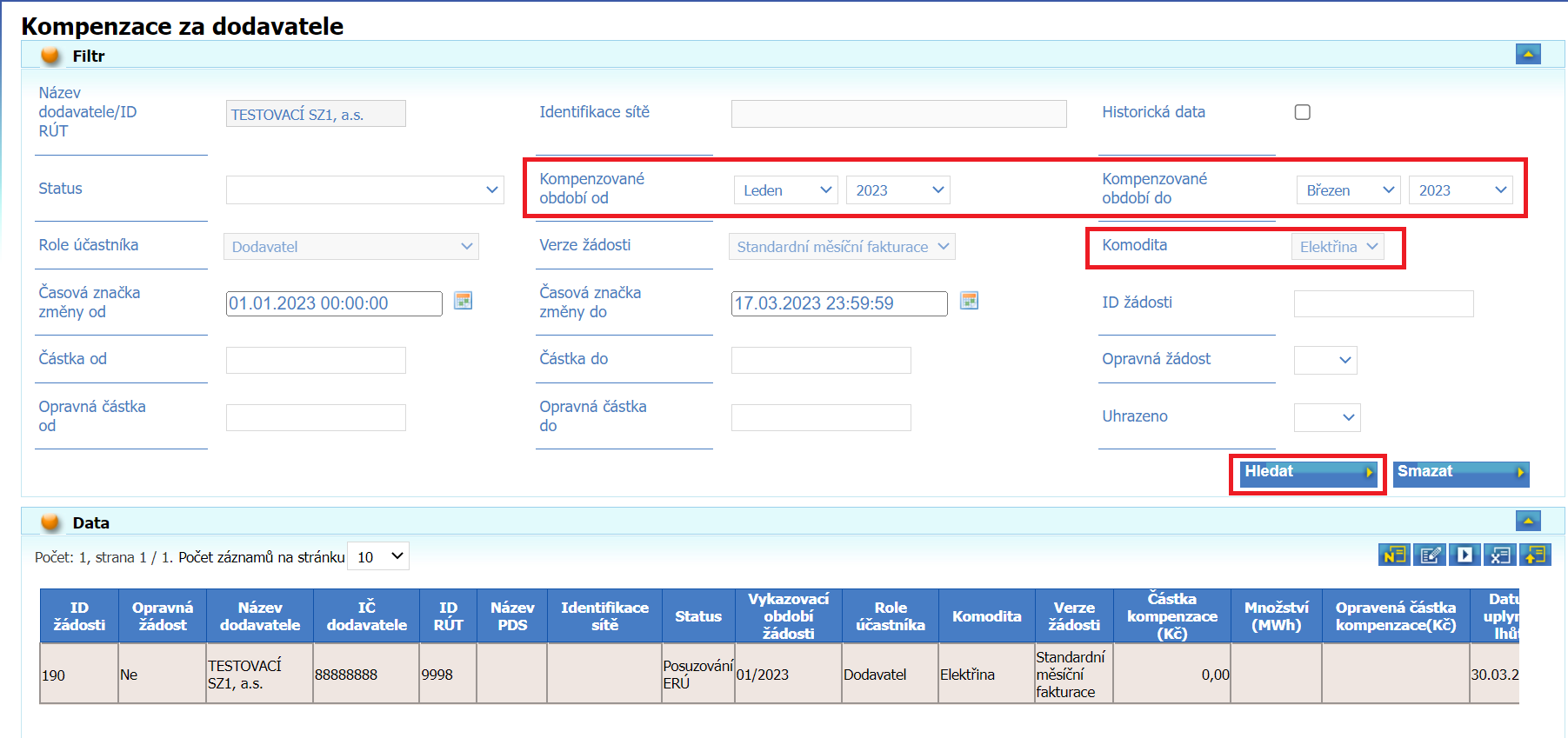 Detail / Editace žádosti:Pokud uživatel klikne na příslušný řádek v sekci „Data“ (tzn. řádek se podbarví oranžově“), pod tabulkou v sekci „Detail/Editace“ se objeví Detail dané žádosti. Pokud účastník chce některé položky, včetně položky „Status“ editovat, musí se přepnout do módu „Editovat“ (viz tlačítko níže na screenu):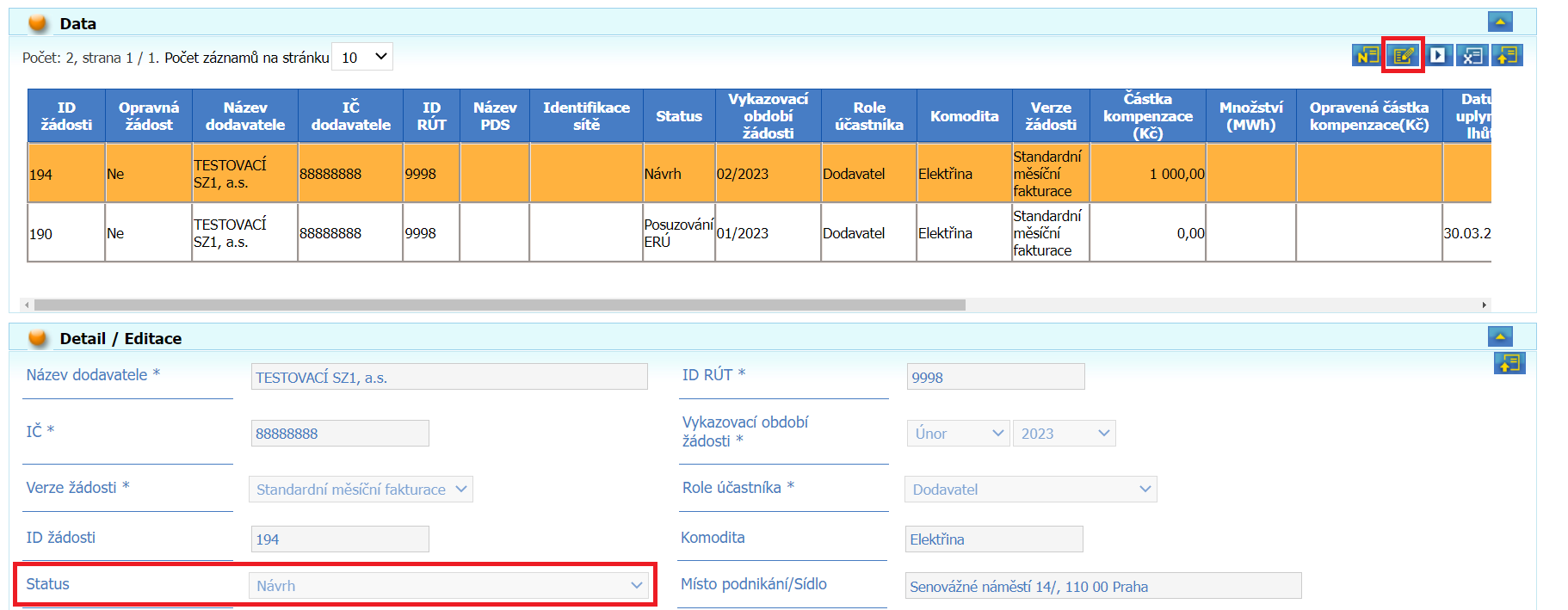 Po editaci účastník uloží žádost prostřednictvím tlačítka „Uložit“ buď ve stavu „Návrh“, nebo „Ke zpracování v CS OTE“ (viz položka Status).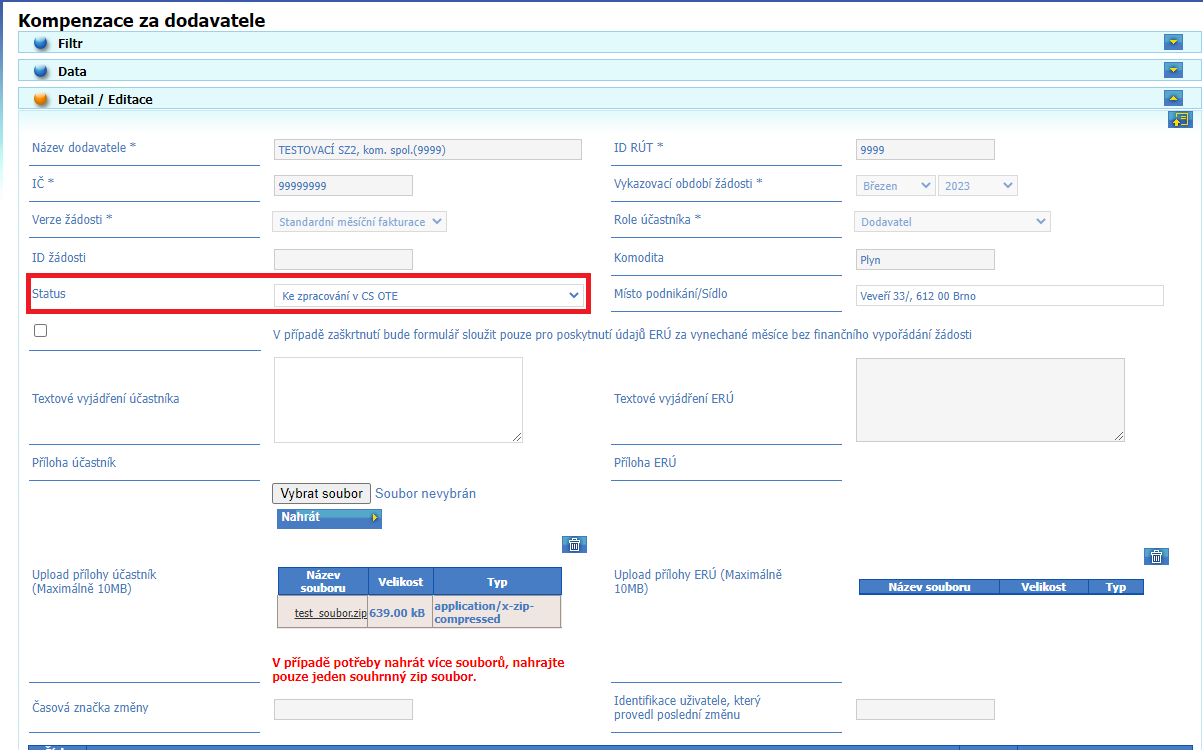 Tlačítko uložit je ve spodní části formuláře.Sdělení Energetického regulačního úřadu a výplata peněžních prostředkůVypršení lhůty pro ověření údajů z žádosti o úhradu měsíční kompenzace  Energetickým regulačním úřademNesdělil-li Energetický regulační úřad operátorovi trhu a obchodníkovi s elektřinou nebo plynem pochybnosti o správnosti výpočtu měsíční kompenzace nebo nezakázal-li Energetický regulační úřad postupem podle § 19f odst. 5 energetického zákona poskytnutí úhrady měsíční kompenzace:uhradí operátor trhu obchodníkovi s elektřinou nebo plynem měsíční kompenzaci do 13 pracovních dnů od uplynutí lhůty pro předání žádosti o úhradu měsíční kompenzace operátorem trhu Energetickému regulačnímu úřadu podle § 10 odst. 9 Nařízení na dodávku převodem na bankovní účet obchodníka s elektřinou nebo plynem registrovaný v systému operátora trhu, nejdříve však 4 pracovní dny po obdržení dotace podle § 13 Nařízení na dodávku.u podané žádosti na daný měsíc dojde po vypršení lhůty pro ověření údajů z žádosti o úhradu měsíční kompenzace Energetickým regulačním úřadem v CS OTE ke změně statusu ze stavu „Posuzování ERU“ na stav „Uplynutí lhůty – k vyplacení“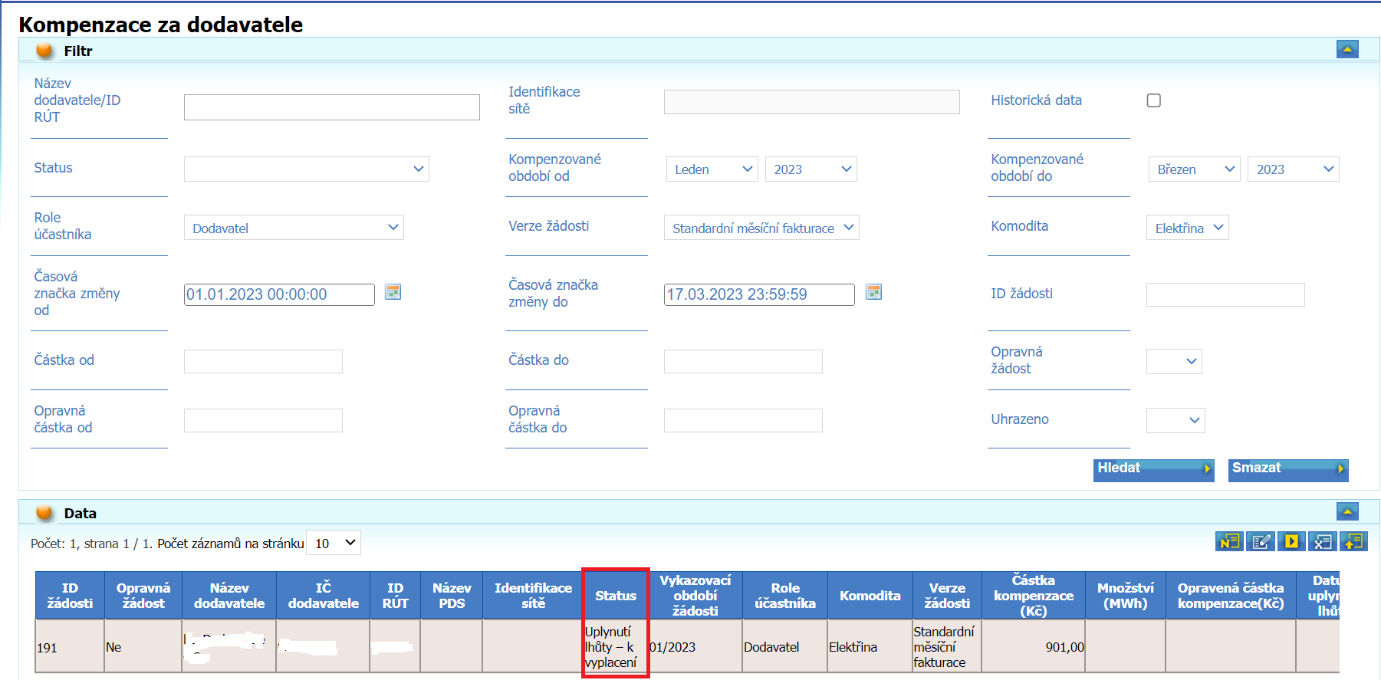 Sdělení pochybností ze strany Energetického regulačního úřadu1.krok: V případě sdělení pochybností Energetický regulační úřad informuje obchodníka a zároveň dojde v CS OTE ke změně statusu ze stavu „Posuzování ERÚ“ na stav „Odstraňování pochybností účastníkem“.2.krok: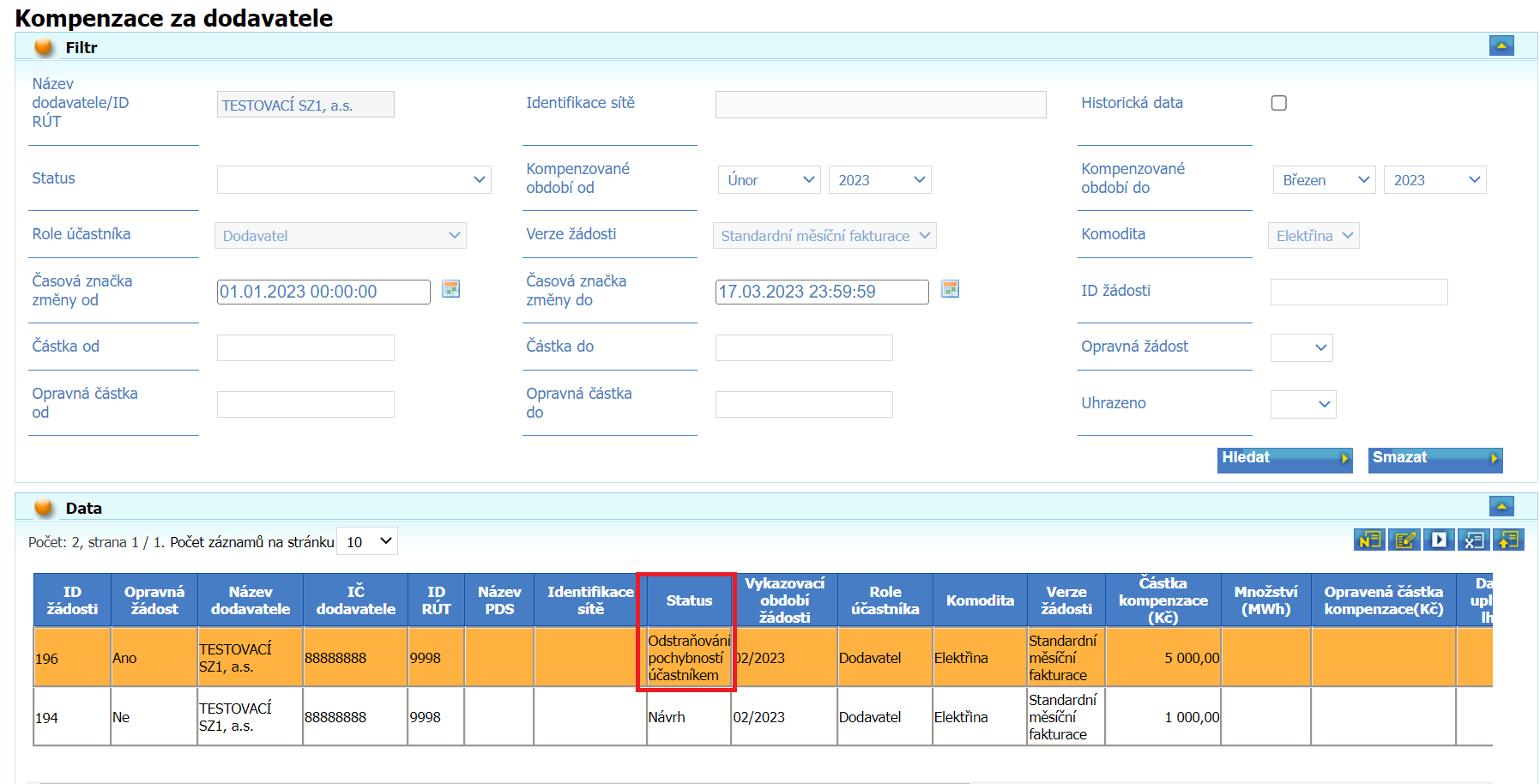 Obchodník je povinen odstranit pochybnosti a upravit podanou žádost. Pro úpravu žádosti se statusem „Odstraňování pochybností účastníkem“ je nutné zvolit tlačítko „Editovat“. Uvnitř žádosti účastník nalezne textové vyjádření ERÚ, vč. přílohy vložené ze strany ERÚ.U žádosti vrácené ERÚ ve stavu „Odstraňování pochybností účastníkem“ je potřeba:Nahrát přílohu obsahující jednotlivé nově zaktualizované (opravené) položky (řádky 1-217) a tu společně s případnými dalšími podklady zkomprimovat do formátu .zip a výsledný soubor nahrát do žádosti jako přílohu. Vzor formuláře (řádky 1-217) obsahující součtové řádky zde:V online formuláři na portále CS OTE vyplnit položku (umístěnou pod řádkem 217) nazvanou: „Částka nové žádosti (opravená částka z řádku 217) – podklady k nové žádosti viz. příloha“, která bude jediným editovatelným řádkem při odstraňování pochybností účastníkem. při uložení volit mezi stavy „Odstraňování pochybností účastníkem“ (uložení rozpracované žádosti bez jejího předání k dalšímu zpracování) nebo „Ke zpracování v CS OTE“ (zvolením tohoto statusu účastník předá žádost k dalšímu zpracování).  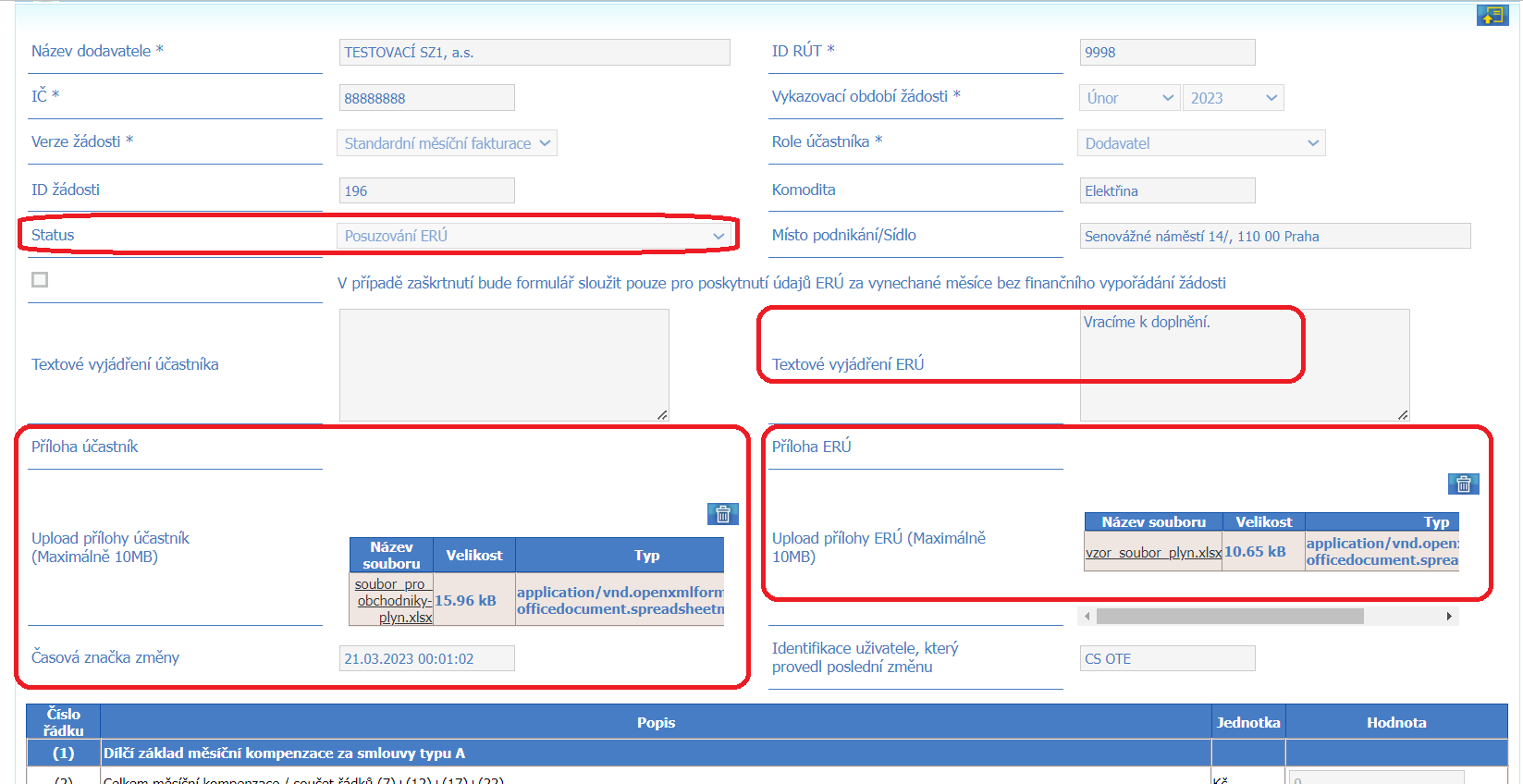 Pro uložení žádosti s příslušným statusem musí účastník zvolit tlačítko „Uložit“ v dolní části obrazovky.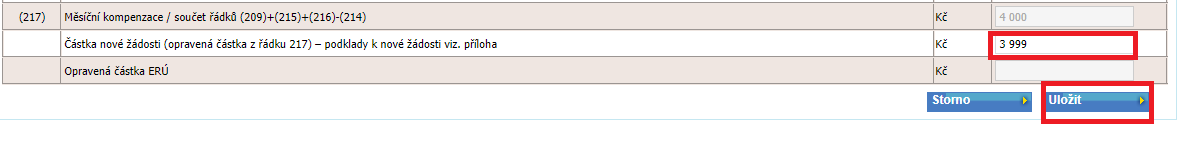  Následně je možné zkontrolovat žádost, že se žádost uložila se správným statusem.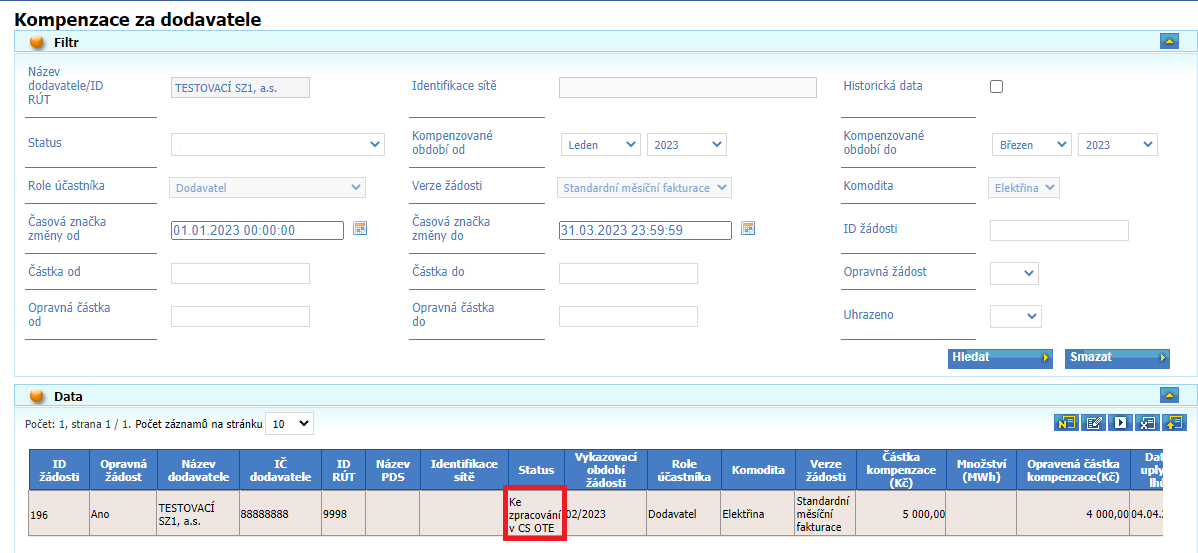 3.krok:Energetický regulační úřad na základě této nově upravené žádosti, kterou obdržel k opětovnému posouzení, buď:nechá uplynout lhůtu pro ověření údajů v žádosti podle § 11 Nařízení na dodávku (status „Uplynutí lhůty – k vyplacení“)poskytnutá úhrada bude ve výši částky zadané účastníkem při odstraňování pochybností v žádosti o kompenzaci,zakáže poskytnutí úhrady (status „Zamítnuto“)žádost o kompenzaci byla ze strany ERÚ zamítnuta, a tedy úhrada nebude vyplacena, zakáže poskytnutí úhrady zčásti (status „Zamítnuto zčásti“)žádajícímu obchodníkovi bude poskytnuta úhrada ve výši částky zadané ERÚ do řádku 218 „Opravená částka ERÚ“.Příslušný status žádosti se propíše do položky viz printscreen: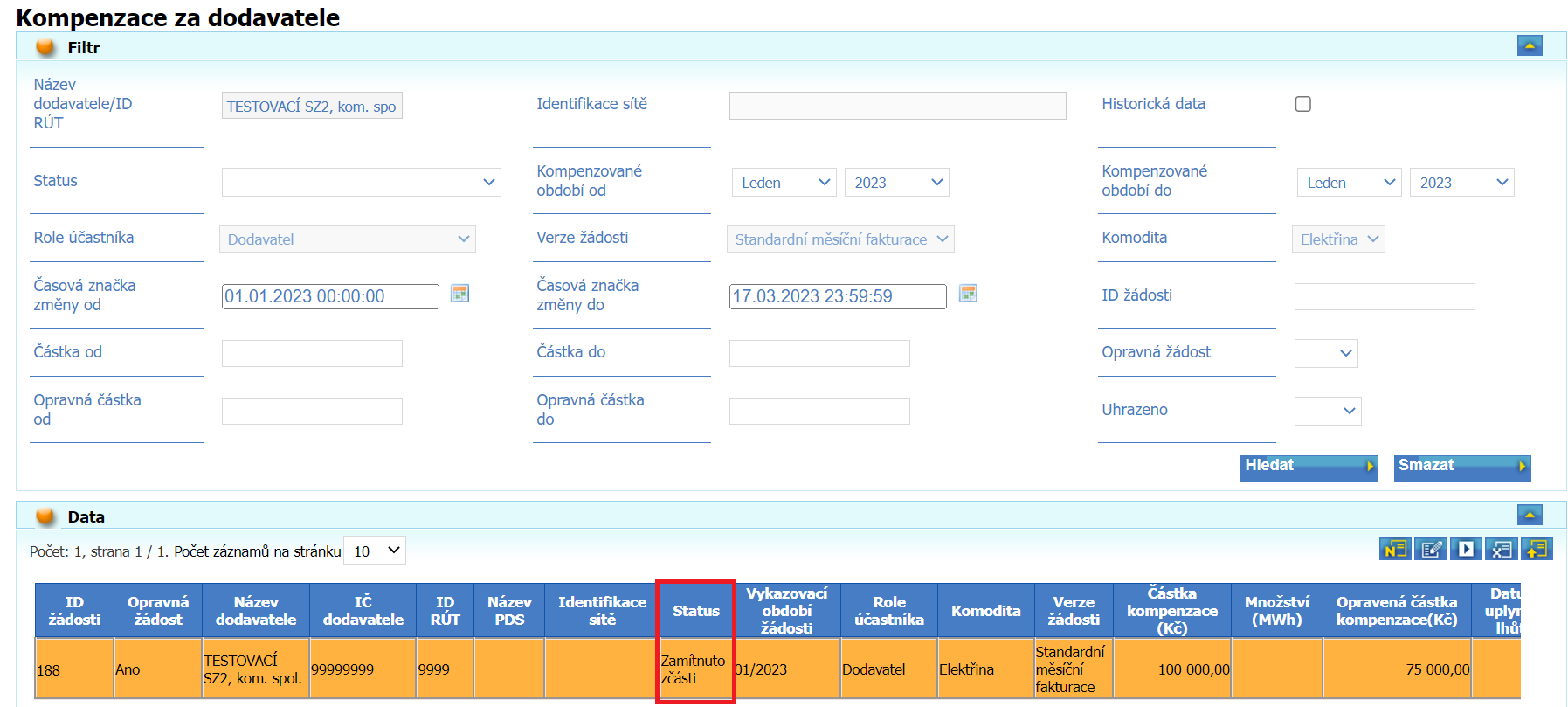 Roční vypořádáníPo skončení roku 2023 příslušný obchodník provede závěrečné vypořádání měsíčních kompenzací. Bližší údaje budou sděleny po vydání Nařízení vlády (bude pravděpodobně vydáno v Q2/2023).Výrobci a výrobci s přímým vedenímV případě, kdy výrobce nebo výrobce s přímým vedením nemá přístup k žádostem jako obchodník s elektřinou nebo obchodník s plynem, musí s žádostí o zajištění tohoto přístupu kontaktovat v pracovních dnech (9:00 – 16:00) HelpDesk Odboru Smluvní vztahy a emisní povolenky: services@ote-cr.cz, +420 234 686 350.